                               Período Integral                               Lista de materiais do Ensino Fundamental – 2020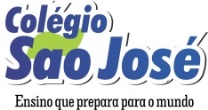 Objetos pessoais:              Sucatoteca                     Obs: Todos os materiais  deverão estar etiquetados com o nome do aluno, e  entregues na reunião de pais do Integral.Materiais:	2-Caixa de lápis de cor  1-Caderno brochura de 98 folhas  (para  estudos)1-Caixa de giz de cera 1-Estojo 1- Cola colorida1-Caixa de guache1-Apontador1-Borracha 1-Caneta de retro projetor (preta )  fina1-Tesoura sem ponta2-Caixa de massinha100-folhas de Sulfite 4-Folhas de EVA  Lisa2-Folha de EVA ( gliter)2-Folha de cartolina estampada1-Bloco de papel  criative1-Bloco de papel canson (tamanho A-4)1-Folha de papel cartão1-Retalho de tecido para patch work (artesanato)2-Folhas de papel  crepom2-Pincel nº 121- Durex colorido1 – Durex largo5 metros de elástico chato  nº085- pratos de papelão pequeno1-Gibi (de acordo com a faixa etária do aluno)1-rolo de fita de cetim nº -02 (10mm)1-Jogo recreativo ( de acordo com a faixa etária do aluno)1- caneca/ 1-escova / 1- creme dental/1- uma toalhinha de boca /1- sabonete 1- pente. Caixas de diferentes tamanhos, garrafa pet, revistas para recortes, elásticos e latas .